Outil d’auto-évaluation de la COVID-19 pour les employés et les visiteurs essentiels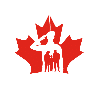 Date de diffusion : 10-11-2020Dernière révision : 19-01-2022IntroductionLe présent formulaire renferme des questions de base pour l’auto-évaluation de la COVID-19. Il ne doit pas être utilisé comme outil d’évaluation clinique ou destiné à remplacer les conseils, diagnostics ou traitements médicaux.Les SBMFC doivent mettre en œuvre cet outil d’auto-évaluation pour tous les employés du Personnel des fonds non publics, Forces canadiennes (PFNP), bénévoles et visiteurs essentiels. On entend par « visiteur essentiel » une personne, autre qu’un employé, qui entre, dans une installation intérieure où la distanciation physique est impossible à maintenir en tout temps et où il n’y a pas de barrières physiques OU dans laquelle elle demeurera plus de 15 minutes. Il peut s’agir entre autres de visiteurs de musée, de fournisseurs ou de consultants, de candidats à une entrevue ou de membres du public.Cette mesure ne s’applique pas aux membres des FAC qui entrent dans les établissements de la Défense nationale, ni aux clients qui entrent dans une épicerie, un restaurant, un bar ou tout autre établissement de produits alimentaires ou de boissons, à moins d’exigence contraire des autorités des FAC sur la propriété de la Défense nationale. Elle ne s’applique pas non plus aux employés du PFNP qui travaille de la maison. Elle exclut également les services d’urgence ou les premiers répondants qui se présentent dans un lieu de travail en situation d’urgence.L’auto-évaluation doit avoir lieu avant ou lorsqu’un employé du PFNP ou un bénévole entre dans le lieu de travail au début de sa journée ou de son quart de travail, ou lorsqu’un visiteur essentiel arrive. L’auto-évaluation peut se faire par écrit au moyen du formulaire ci-dessous, au moyen du formulaire électronique ci-dessous à envoyer par courriel au gestionnaire ou surveillant responsable, ou verbalement par le gestionnaire ou surveillant de l’employé (l’auto-évaluation verbale doit être consignée par le gestionnaire ou surveillant).Si la base, l’escadre ou l’unité se sert d’un autre outil d’auto-évaluation comportant des questions équivalentes, comme un questionnaire électronique, il n’est pas nécessaire de répéter le processus. Les SBMFC doivent toutefois avoir accès aux données recueillies en temps opportun afin de passer en revue les renseignements, d’en garder une copie et de faire un suivi au besoin.Toute personne qui ne réussit pas l’auto-évaluation doit être informée qu’elle ne peut pas entrer dans le lieu de travail et qu’elle doit s’isoler et appeler son fournisseur de soins de santé ou le bureau local de santé publique. Lorsqu’une personne réussit l’auto-évaluation, elle doit être autorisée à entrer dans le lieu de travail, mais elle doit signaler immédiatement tout nouveau symptôme. Les employés du PFNP et les bénévoles qui refusent de se soumettre à l’auto-évaluation se verront refuser l’accès au lieu de travail.Pour en savoir plus, veuillez communiquer avec le bureau national de la santé et sécurité au travail, à l’adresse SST@sbmfc.com.Outil d’auto-évaluation de la COVID-19 pour les employés et les visiteurs essentielsLes renseignements doivent être conservés par le gestionnaire ou surveillant pendant au moins 60 jours, puis détruits à moins que les autorités de la santé publique aient demandé à les obtenir. Ils doivent être gardés en lieu sûr et dûment éliminés de manière à protéger les renseignements sur les clients et les employés. Afin de réduire les risques que les employés des SBMFC soient exposés à la COVID-19, les bénévoles et les visiteurs essentiels doivent répondre aux questions d’auto-évaluation suivantes :Avez-vous l’un des symptômes ou signes nouveaux ou aggravés suivants? Les symptômes ne doivent pas être chroniques ni liés à d’autres causes ou affections connues.** Avez-vous voyagé à l’extérieur du Canada au cours des 14 derniers jours? Ne s'applique pas aux employés qui travaillent en dehors du Canada, veuillez choisir l’option S/O ci-dessous.	 Oui	 Non    S/O        Si vous habitez au Canada et que vous avez voyagé en dehors du Canada, suivez les instructions que les autorités vous ont données à votre retour au pays  ou rendez-vous sur voyage.gc.caAvez-vous été en contact étroit* avec un cas confirmé ou probable de la COVID-19?	 Oui	 Non4.   Avez-vous consulté un médecin, fournisseur de soins de santé ou bureau de santé publique qui vous a dit de vous isoler (rester à la maison)	 Oui	 NonAvez-vous reçu, au cours des 14 derniers jours, notification d’exposition envoyée par l’application Alerte COVID sur votre cellulaire. Ne s'applique pas aux employés qui travaillent en dehors du Canada, veuillez choisir l’option S/O ci-dessous.	 Oui	 Non    S/O* Contact étroit : S’approcher à moins de 2 mètres (6 pieds) d’une personne qui a obtenu un résultat positif ou qui est considérée comme un cas probable, pendant plus de 15 minutes.Si vous avez répondu NON à toutes les questions de 1 à 5, vous avez réussi le test d’auto-évaluation et pouvez entrer dans le lieu de travail.Si vous avez répondu OUI à une des questions de 1 à 5, vous n’avez pas réussi le test d’auto-évaluation et ne devez pas entrer dans le lieu de travail des SBMFC (y compris les lieux de travail à l’extérieur ou partiellement à l’extérieur). Si vous êtes un employé des SBMFC, vous devez communiquer avec votre gestionnaire ou surveillant immédiatement. Si vous êtes au travail, vous devez porter un masque, retourner à la maison pour vous isoler immédiatement (en évitant de prendre le transport en commun) et communiquer avec votre fournisseur de soins de santé ou le bureau local de santé publique pour savoir si vous devez vous soumettre à un test de dépistage de la COVID-19. Si vous ne pouvez pas quitter immédiatement le lieu de travail, vous devez J’atteste que, à ma connaissance, les renseignements transmis sont exacts.Nom de la personne :       		Numéro de téléphone :      	Signature : _____________________________________	Date :      Outil d’auto-évaluation de la COVID-19 pour les employés et les visiteurs essentielsFormat électroniqueL’employé doit l’envoyer par courriel à son gestionnaire ou surveillant tous les jours avant de se rendre au travail.Le texte suivant doit être utilisé. Les renseignements doivent être conservés par le gestionnaire ou surveillant pendant au moins 60 jours, puis détruits à moins que les autorités de la santé publique aient demandé à les obtenir. Ils doivent être gardés en lieu sûr et dûment éliminés de manière à protéger les renseignements sur les clients et les employés.Texte du courriel :J’atteste que, à ma connaissance, je n’ai pas les nouveaux symptômes suivants. Les symptômes ne doivent pas être chroniques ni liés à d’autres causes ou affections connues.J’atteste que je n’ai pas voyagé à l’extérieur du Canada au cours des 14 derniers jours., Ne s'applique pas aux employés qui travaillent en dehors du Canada.Si vous habitez au Canada et que vous avez voyagé en dehors du Canada, suivez les instructions que les autorités vous ont données à votre retour au pays (voir voyage.gc.ca)3.	J’atteste que, à ma connaissance, je n’ai pas été en contact étroit avec un cas confirmé ou probable de la COVID-19. Contact étroit : S’approcher à moins de 2 mètres (6 pieds) d’une personne qui a obtenu un résultat positif, pendant plus de 15 minutes.4.    J’atteste qu’aucun médecin, fournisseur de soins de santé ou bureau de santé publique ne m’a dit de m’isoler (de rester à la maison)5.    J’atteste de ne pas avoir reçu, au cours des 14 derniers jours, de notification d’exposition envoyée par l’application Alerte COVID sur mon cellulaire. Ne s'applique pas aux employés qui travaillent en dehors du Canada. 6.	J’appliquerai les mesures de santé et sécurité recommandées (port du masque lorsqu’il est obligatoire, distanciation physique et hygiène personnelle). Je respecterai les règles de santé et sécurité mises en place par mon employeur sur mon lieu de travail, y compris celles de la base/l’escadre/l’unité.7.	Je m’engage à aviser immédiatement mon gestionnaire ou mon surveillant si je ressens de nouveaux symptômes ou si je me sens malade sur mon lieu de travail.Nom de la personne et coordonnéesAutorités de la santé publiqueAutorités de la santé publiqueAutorités de la santé publiqueProvinces et territoiresNuméro de téléphoneSite WebColombie-Britannique811www.bccdc.ca/covid19 (en anglais seulement)Alberta811www.myhealth.alberta.ca (en anglais seulement)Saskatchewan811www.saskhealthauthority.ca (en anglais seulement)Manitoba1-888-315-9257www.manitoba.ca/covid19 Ontario1-866-797-0000www.santepubliqueontario.caQuébec1-877-644-4545www.quebec.ca/coronavirus Nouveau-Brunswick811www.gnb.ca/santepublique Nouvelle-Écosse811www.nshealth.ca/les-services-en-francais-sante-nouvelle-ecosseÎle-du-Prince-Édouard811www.princeedwardisland.ca/fr/covid19 Terre-Neuve-et-Labrador811 ou 1-888-709-2929https://www.gov.nl.ca/covid-19/fr/ressources/Nunavut867-975-5772www.gov.nu.ca/fr/santeTerritoires du Nord-Ouest911www.hss.gov.nt.ca/frTerritoire du Yukon811www.yukon.ca/fr/covid-19Avis de confidentialitéLes renseignements personnels sont recueillis conformément à la partie II du Code canadien du travail et à la partie XV du Règlement canadien sur la santé et la sécurité au travail. Ils servent à administrer les activités relatives à la santé et la sécurité au travail, notamment les accidents de travail, les maladies professionnelles et, le cas échéant, la tenue d’enquêtes lorsque de tels accidents et maladies se produisent.Les renseignements personnels sont protégés, et ne peuvent être utilisés et divulgués qu’en vertu des dispositions de la Loi sur la protection des renseignements personnels et tel qu’il est décrit dans le fichier de renseignements personnels Santé et sécurité au travail – POE 907. En vertu de la Loi, les particuliers ont le droit d’accéder à leurs renseignements personnels et celui de les corriger, ainsi que de déposer une plainte au commissaire à la protection de la vie privée du Canada concernant le traitement des renseignements personnels par l’établissement.Si vous désirez obtenir des précisions concernant cet énoncé, veuillez communiquer avec le coordonnateur de la protection des renseignements personnels des Services de bien-être et moral des Forces canadiennes à l’adresse ATIP.AIPRP@sbmfc.com. Pour obtenir de plus amples renseignements sur la Loi sur la protection des renseignements personnels, veuillez consulter le Commissariat à la protection de la vie privée du Canada.Fièvre ou frissons Oui NonDifficulté à respirer ou essoufflement Oui NonToux Oui NonMal de gorge, difficulté à avaler Oui NonÉcoulement nasal ou congestion nasale Oui NonBaisse ou perte de l’odorat ou du goût Oui NonNausées, vomissements, diarrhée, douleurs abdominales Oui NonMalaise généralisé, fatigue extrême, muscles endoloris Oui NonChutes fréquentes Oui NonConjonctivites qui ne sont pas associées à une autre maladie Oui Non- Fièvre ou frissons- Difficulté à respirer ou essoufflement- Toux- Mal de gorge, difficulté à avaler- Écoulement nasal ou congestion nasale- Baisse ou perte de l’odorat ou du goût- Nausées, vomissements, diarrhée, douleurs abdominales- Malaise généralisé, fatigue extrême, muscles endoloris- Chutes fréquentes- Conjonctivites qui ne sont pas associées à une autre   maladie